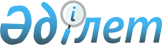 Об утверждении Правил привлечения стратегических партнеров научными организациями и организациями образования в области здравоохранения
					
			Утративший силу
			
			
		
					Приказ Министра здравоохранения Республики Казахстан от 15 апреля 2019 года № ҚР ДСМ-35. Зарегистрирован в Министерстве юстиции Республики Казахстан 16 апреля 2019 года № 18529. Утратил силу приказом Министра здравоохранения Республики Казахстан от 15 декабря 2020 года № ҚР ДСМ-263/2020.
      Сноска. Утратил силу приказом Министра здравоохранения РК от 15.12.2020 № ҚР ДСМ-263/2020 (вводится в действие по истечении десяти календарных дней после дня его первого официального опубликования).
      В соответствии c пунктом 2) статьи 175-1 Кодекса Республики Казахстан от 18 сентября 2009 года "О здоровье народа и системе здравоохранения" ПРИКАЗЫВАЮ:
      1. Утвердить прилагаемые Правила привлечения стратегических партнеров научными организациями и организациями образования в области здравоохранения.
      2. Департаменту науки и человеческих ресурсов Министерства здравоохранения Республики Казахстан в установленном законодательством Республики Казахстан порядке обеспечить:
      1) государственную регистрацию настоящего приказа в Министерстве юстиции Республики Казахстан;
      2) в течение десяти календарных дней со дня государственной регистрации настоящего приказа направление его копии в бумажном и электронном виде на казахском и русском языках в Республиканское государственное предприятие на праве хозяйственного ведения "Республиканский центр правовой информации" для официального опубликования и включения в Эталонный контрольный банк нормативных правовых актов Республики Казахстан;
      3) размещение настоящего приказа на интернет-ресурсе Министерства здравоохранения Республики Казахстан после его официального опубликования;
      4) в течение десяти рабочих дней после государственной регистрации настоящего приказа представление в Департамент юридической службы Министерства здравоохранения Республики Казахстан сведений об исполнении мероприятий, предусмотренных подпунктами 1), 2) и 3) настоящего пункта.
      3. Контроль за исполнением настоящего приказа возложить на вице-министра здравоохранения Республики Казахстан Абишева О.А.
      4. Настоящий приказ вводится в действие по истечении десяти календарных дней после дня его первого официального опубликования. Правила привлечения стратегических партнеров научными организациями и организациями образования в области здравоохранения Глава 1. Общие положения
      1. Правила привлечения стратегических партнеров научными организациями и организациями образования в области здравоохранения (далее - Правила), разработаны в соответствии с Кодексом Республики Казахстан "О здоровье народа и системе здравоохранения" от 18 сентября 2009 года и определяют порядок привлечения стратегических партнеров научными организациями и организациями образования в области здравоохранения.
      2. Стратегическое партнерство в сфере медицинского образования и науки – форма среднесрочного или долгосрочного сотрудничества между научными организациями и организациями образования в области здравоохранения, и зарубежными организациями высшего и (или) послевузовского образования, и медицинскими организациями в сфере медицинского образования и науки (далее – организации-партнеры) для внедрения и адаптации международных стандартов образования, науки и клинической практики на основе договора.
      3. Основные направления стратегического партнерства:
      1) повышение институциональной и финансовой устойчивости организаций-партнеров;
      2) совершенствование деятельности организаций-партнеров по вопросам подготовки и повышения квалификации кадров здравоохранения;
      3) развитие научного потенциала организаций-партнеров;
      4) совершенствование деятельности организаций-партнеров по вопросам оказания медицинских услуг. Глава 2. Порядок привлечения стратегических партнеров
      4) Порядок привлечения организаций-партнеров включает:
      1) отбор потенциальных партнеров по следующим критериям:
      вхождение в признанные международные рейтинги университетов и (или) научных организаций;
      наличие опыта деятельности в сферах медицинской и фармацевтической науки и медицинского и фармацевтического образования;
      наличие квалифицированного персонала, способного обеспечить реализацию поставленных задач перед партнером.
      2) заключение договора между организациями-партнерами.
      5. Приказом первого руководителя научной организации и организации образования в области здравоохранения, в случае его отсутствия лицом, исполняющим его обязанности, назначается ответственное лицо и создается рабочая группа по реализации стратегического партнерства.
      6. Организации-партнеры осуществляют:
      1) планирование и реализацию мероприятий по развитию стратегического партнерства в области подготовки и повышения квалификации медицинских кадров и научных работников, совместных учебно-методических и научно-исследовательских программ;
      2) подготовку, согласование текстов и внесение предложений по заключению соглашений с зарубежными партнерами о реализации совместных программ;
      3) организационное обеспечение мероприятий по реализации заключенных соглашений;
      4) контроль за сбором и оформлением необходимых документов по реализации стратегического партнҰрства;
      5) подготовку обобщҰнных сведений и анализ результатов стратегического партнерства за отчетный период и их своевременное представление в уполномоченный орган в области медицинского образования и науки.
					© 2012. РГП на ПХВ «Институт законодательства и правовой информации Республики Казахстан» Министерства юстиции Республики Казахстан
				
      Министр 

Е. Биртанов
Приложение 1 к приказу
Министра здравоохранения
Республики Казахстан
от 15 апреля 2019 года
№ ҚР ДСМ-35